Daily Infant Food RecordMeals Claimed	Breakfast:  	A.M. Snack:  	Lunch:  	P.M. Snack:  	Supper:  	Evening Snack 	*Optional until parent/guardian has determined infant is developmentally ready around 6 months of age.	Circle Items that are provided by the Parent/Guardian.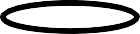 Name of Contracting Entity:Anita Moreau "Food Program Specialist"Anita Moreau "Food Program Specialist"CE ID:0187501875Name of Site:Rm.Teacher:Date:C:M:Meal Service:Breakfast	Lunch SupperBreakfast	Lunch SupperBreakfast	Lunch SupperBreakfast	Lunch SupperBreakfast	Lunch SupperBreakfast	Lunch SupperSnack:AM    PM  EveningSnack:AM    PM  EveningNAME OF INFANTDate of Birth Formula/Breast MilkIFIF and/or BM/BF0-5 mo. (4-6 oz.)6-11 mo. (6-8 oz.)IFIC and/or Meat/Alt(0-4 T. or oz.) *Fruit and/or Veg(0-2 T.) *IFIF and/or BM/BF0-5 mo. (4-6 oz.)6-11 mo. (6-8 oz.)IFIC and/or Meat/Alt(0-4 T. or oz.) *Fruit and/or Veg(0-2 T.) *IFIF/BM/BF (0-5 mo. 4-6 oz.;6-11 mo. 2-4 oz.) / andBread (0-1/2 slice) * or Cracker (0-2) * or IFIC or RTE Breakfast Cereal (0-4 T.) * and Fruit and/or Veg  (0-2 T.) *IFIF/BM/BF (0-5 mo. 4-6 oz.;6-11 mo. 2-4 oz.) / andBread (0-1/2 slice) * or Cracker (0-2) * or IFIC or RTE Breakfast Cereal (0-4 T.) * and Fruit and/or Veg  (0-2 T.) *Name:DOB:Age:IFIF /BM/BF:Name:DOB:Age:IFIF /BM/BF:Name:DOB:Age:IFIF /BM/BF:Name:DOB:Age:IFIF /BM/BF:Name:DOB:Age:IFIF /BM/BF:Name:DOB:Age:IFIF /BM/BF:Name:DOB:Age:IFIF /BM/BF:Name:DOB:Age:IFIF /BM/BF:Quantity Used: